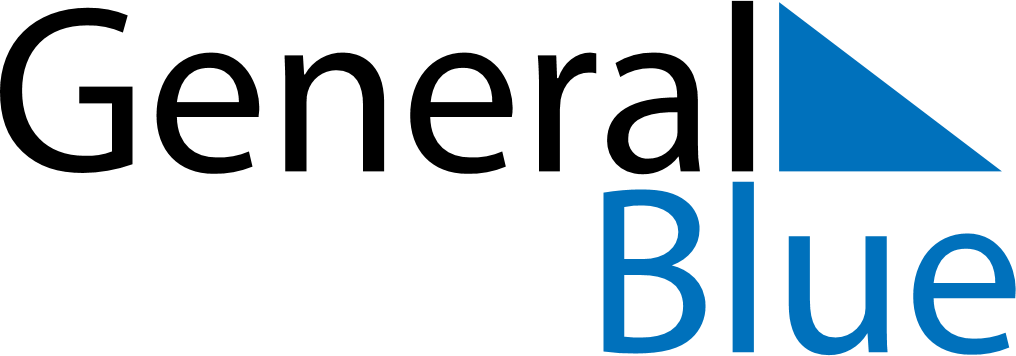 January 2020January 2020January 2020January 2020January 2020January 2020South SudanSouth SudanSouth SudanSouth SudanSouth SudanSouth SudanMondayTuesdayWednesdayThursdayFridaySaturdaySunday12345New Year’s Day6789101112Peace Agreement Day13141516171819202122232425262728293031NOTES